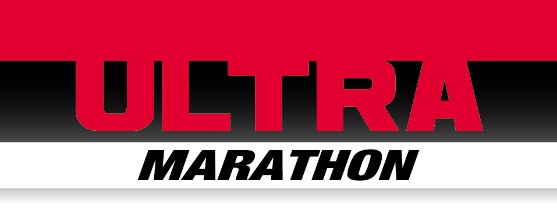 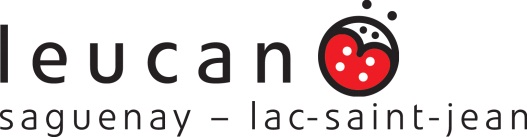 PROPOSITION POUR LES EFFETS PERSONNELSULTRAMARATHONHygiène :Nécessaire de douche (un arrêt jeudi sur l’heure du souper sera fait à St-Félicien et il sera possible de prendre une douche)DéodorantBrosse à dents et dentifriceLingettes humidesServietteVaselineCrème solaireEtc.Vêtements :Souliers de course (2x)Bas (4-5)T-shirt sport (2-3)Chandail manche longue pour courir Short de course (2)Pantalon ou collant de courseSous-vêtements Veste coupe-ventImperméableLunette de soleilCasquetteTuqueGants ou mitaines (2)Veste réfléchissanteVêtements chauds pour l’autobusManteau chaud pour attendre les coureurs à l’extérieurEtc.Nourriture :Chaque coureur doit être autonome au niveau de la nourriture et de l’hydratationLe jeudi soir un repas chaud sera offert à la polyvalente des Quatre-vents de St-Félicien;Au besoin et selon le parcours, des arrêts à des endroits (dépanneur, restaurants) peuvent être faits, mais il ne faut pas se fier sur ces arrêts pour se nourrir;Etc.Autres :Trousse complète de premiers soins (une par équipe)Lampe frontale MédicationPansement adhésif pour les ampoulesArgentPièce d’identité (carte d’assurance-maladie obligatoire) MontreOreiller et couvertureCintres ou supports pour faire sécher le linge humideIpod, tablette, téléphone cellulaire, (prévoir votre recharge)Etc.